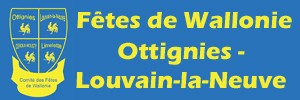  Première balade de voitures anciennes du 02 novembre 2019BULLETIN D’INSCRIPTION (avant le 12 octobre 2019)Départ et arrivée Place de Céroux-Mousty avec repas de midi à l’Abbaye de MaredsousNom : ………………………………………………………………                      Prénom : …………………Rue : ……………………………………………………………....                      N° : …………………………Code Postal : …………………………………                 Localité : …………………………………………………..E-mail : …………………………………………                  GSM : ………………………………Voiture : ……………………………….    modèle : …………………     année de construction : …………….Immatriculation : ……………………………………………………………..Formule : ……….        nombre de personnes : …………….   Nombre d’enfant  de + 7 ans :……….Paiement  compte bancaire : CFWOL BE72 6528 3584 2416Par le paiement à la participation à la formule A ou B, vous confirmez que votre véhicule est en ordre d’assurance et conforme au code de la route.